Recognizance for FAS Workshop Application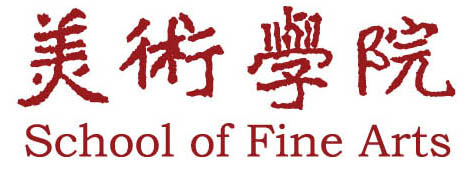 I,                       (sign fully name) have fully reviewed the 【Agreements for FSA Workshop】 and recognized the responsibilities and obligations for using the workshop that I have applied, also I entirely agree to comply with all the aforementioned agreements. Meanwhile, I will fully accept any penalty without any dissent for the violation(s) that I violate.      /      /          (MM/DD/YYYY)Name:                                Student ID No:                    □ Undergraduate Program  Year:           Major:                       □ Senior student, a refundable deposit of NT$ 500.00 is required.□ Graduate ProgramContact Information:Phone:                                     Cell phone:E-mail:Mailing Address:Workshop:                      Number of Work Area:          All workshops for opening to be applied will be assigned by number, for example: 「Workshop: F301-2F  Number of Work Area: 11」.Using Period:  from      /      /         to       /      /                           (MM /  DD  /  YY )        (MM  /  DD  /  YY )Approval Stamp by FAD Student Association: Approval Stamp by Office of FAD: 